6ο ΔΗΜΟΤΙΚΟ ΣΧΟΛΕΙΟ ΑΙΓΙΟΥ΄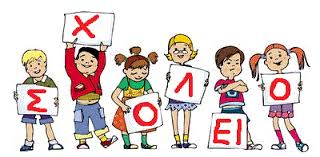 ΤΑΞΗ: ΤΡΙΤΗ (Γ΄)ΥΠΕΥΘΥΝΗ ΕΚΠΑΙΔΕΥΤΙΚΟΣ:ΠΑΝΑΓΟΠΟΥΛΟΥ ΕΥΑΝΘΙΑ  ΥΛΙΚΟ ΓΙΑ ΤΗ Γ΄ΤΑΞΗ              1 ΤΕΤΡΑΔΙΟ 30 ΦΥΛΛΩΝ ΜΕ ΧΟΝΤΡΟ ΜΠΛΕ ΕΞΩΦΥΛΛΟ(ΟΡΘΟΓΡΑΦΙΑΣ)	1 ΤΕΤΡΑΔΙΟ 50 ΦΥΛΛΩΝ ΜΕ ΧΟΝΤΡΟ ΚΟΚΚΙΝΟ ΕΞΩΦΥΛΛΟ (ΓΛΩΣΣΑΣ)1 ΤΕΤΡΑΔΙΟ 40 ΦΥΛΛΩΝ ΜΕ ΧΟΝΤΡΟ ΠΡΑΣΙΝΟ ΕΞΩΦΥΛΛΟ (ΜΑΘΗΜΑΤΙΚΩΝ)1 ΤΕΤΡΑΔΙΟ 50 ΦΥΛΛΩΝ ΜΕ ΧΟΝΤΡΟ ΚΙΤΡΙΝΟ ΕΞΩΦΥΛΛΟ (ΠΡΟΧΕΙΡΟ)2 ΝΤΟΣΙΕ ΜΕ ΕΛΑΣΜΑ  2 ΜΟΛΥΒΙΑ ΑΠΛΑ ΟΧΙ ΜΗΧΑΝΙΚΑ1 ΓΟΜΑ- 1 ΞΥΣΤΡΑ –ΨΑΛΙΔΙ-ΣΥΝΔΕΤΗΡΕΣ-1 ΚΟΛΛΑ ΣΤΙΚ1 ΚΟΥΤΙ ΜΑΡΚΑΔΟΡΟΥΣ  1 ΣΤΥΛΟ ΜΠΛΕ ΚΑΙ 1 ΣΤΥΛΟ ΚΟΚΚΙΝΟΣΕΤ ΜΕ ΧΑΡΑΚΕΣ2 ΠΛΑΣΤΙΚΕΣ ΘΗΚΕΣ ΜΕ ΚΟΥΜΠΩΜΑ*** Ότι έχουμε από πέρσι και είναι σε καλή κατάσταση θα το χρησιμοποιήσουμε και φέτος. Π.χ. μολύβια, κασετίνα, χρώματα, το περσινό πρόχειρο τετράδιο κ.ά.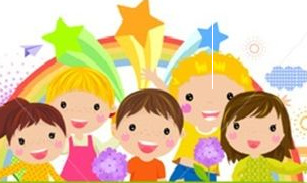 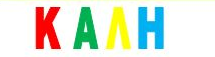 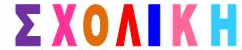 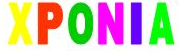 